  Powiat Białostocki              SAMODZIELNY PUBLICZNY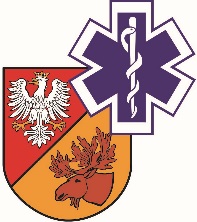                   ZAKŁAD OPIEKI ZDROWOTNEJ W ŁAPACH                  18-100 Łapy, ul. Janusza Korczaka 23                             tel. 85 814 24 38,    85 814 24 39     www.szpitallapy.plsekretariat@szpitallapy.pl                                                      NIP: 966-13-19-909			            REGON: 050644804Łapy, 16.08.2022 r.DZP.261.1/ZP/55/2022/PNWszyscy Wykonawcy / Uczestnicy postępowania INFORMACJA O AKTUALIZACJIDotyczy postępowania nr ZP/55/2022/PNZamawiający, Samodzielny Publiczny Zakład Opieki Zdrowotnej w Łapach, działając
na podstawie art. 286 ust. 1 ustawy Prawo zamówień publicznych z dnia 11 września 2019 r.
(Dz. U. z 2021 r. poz. 1129 ze zm.), informuje, iż aktualizuje treść Formularza ofertowego o miejsce
na wskazanie oferowanego terminu dostawy.Zaktualizowany Zał. nr 1 do SWZ – Formularz ofertowy został opublikowany na stronie internetowej prowadzonego postępowania w dniu 16.08.2022 r.Terminy składania i otwarcia ofert pozostają bez zmian.DYREKTORSamodzielnego PublicznegoZakładu Opieki Zdrowotnej w ŁapachUrszula Łapińska